ΕΛΛΗΝΙΚΗ  ΔΗΜΟΚΡΑΤΙΑ                       Ρόδος  27/01/2021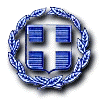 ΝΟΜΟΣ ΔΩΔΕΚΑΝΗΣΟΥ       		    Πρακτικό 3ο    ΔΗΜΟΣ  ΡΟΔΟΥ           		     ΠΙΝΑΚΑΣ ΔΗΜΟΣΙΕΥΣΗΣ ΘΕΜΑΤΟΣ   ΕΙΔΙΚΗΣ ΣΥΝΕΔΡΙΑΣΗΣ ΤΟΥ ΔΗΜΟΤΙΚΟΥ ΣΥΒΟΥΛΙΟΥ  26/01/2021 ΩΡΑ: 17:00ΟΙ ΜΑΡΤΥΡΕΣ :   	                                    	       Η ΕΝΕΡΓΗΣΑΣ ΤΗΝ            ΤΟΙΧΟΚΟΛΛΗΣΗΜοσχούς Σωτήρης2)  Παπαγεωργίου Μαρία         				     Χαραλάμπους ΆνναΘΕΜΑΑΡΙΘΜΟΣΑΠΟΦΑΣΗΣΨΗΦΟΦΟΡΙΑΑπολογισμός Πεπραγμένων Δημοτικής Αρχής  έτους 2019, σύμφωνα με τις διατάξεις  του άρθρου 217 του Ν.3463/2006 όπως τροποποιήθηκε με το άρθρο 20 παρ.14 του Ν.3731/2008.020/2021